Chungnam National University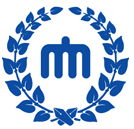 2015 International Summer School Application (the 9th ISS)*Please complete the form and submit all necessary materials by e-mail. The application deadline is April 30, 2015Application ChecklistApplication with one photoCertificate of EnrollmentTranscriptAfter Admission Notification Oversea Traveller’s Insurance (before 30th June)Arrival Information form (before 4th July)Personal DataEmergency Contact InformationAcademic BackgroundPlease provide a brief statement below describing yourself and your particular interest in CNU-ISS. (1 page)I certify that all information submitted in the admission process including all supporting materials is my own work, factually true, and honestly presented. Name.Date.                                    Signature. Family NameFirst NameDate of Birth(DD/MM/YY)Gender(Male/Female)NationalityPassport No.Address(Eng)Contact No. (Country Code)EmailNameRelationship          Contact No.EmailName of InstitutionMaorYear in SchoolCumulative GPALanguage ProficiencyKoreanBeginner      IntermediateAdvancedBeginner      IntermediateAdvancedEnglishBeginner      Intermediate AdvancedBeginner      Intermediate AdvancedOther